106年「綠能繪本說故事人才培育」課程隨著人口遽增，地球能源短缺，人類生活品質及環境，將面臨氣候變遷及自然環境破壞的挑戰。希望透過規劃此人才培育課程，以講座、實務演練，及說故事等方式，培養國人對綠能的認識，同時培養故事種子人才，傳達節能減碳、零浪費及環境保護的意識。透過光電綠能繪本的故事，呼喚國人一起來關心環境變化，學習應用自然資源，培養家長老師及孩童，從家庭及學校教育紮根做起，邀約國人共同行動，永續未來。 一、指導單位：經濟部能源局 二、主辦單位：工研院綠能所、陽光屋頂百萬座計畫推動辦公室、台南市森林智慧森林兒童閱讀文化學會三、協辦單位：社團法人雲林縣雲林故事人協會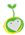 四、活動時間：1.種子教師培訓：2017年3月5日至3月26日，共5場，3小時/場，共15小時                                    2.故事說演實習：2017年4~6月，參與學員需志願到社區文化據點或學校每位5小時。五、活動地點：雲林故事館(雲林縣虎尾鎮林森路一段528號)六、活動對象：1.關心地球環境生態的朋友              2.對聽說讀寫故事有興趣的朋友              3.關心教育及兒童發展的朋友              4.說故事志工/父母/老師              5.閱讀推廣工作者七、報名方式：1.網路：http://www.ylstoryhouse.org.tw/index.php?inter=news&nId=829                 2.電話：05-631-1436 / 0911-101-338八、注意事項：1.費用：免費，但須繳交出席保證金$500元(3/5(日)繳交，全程參與者可退全額費用)2.贈書：參與受訓者贈送繪本1本，學校教師若有推廣之需，另可向工研院申請贈書。              3.實習：課程結束後，需安排到社區文化據點或校園實作5個小時的故事分享                           4.研習：經主管機關核准後，將依實際上課時數核發，申請教師研習時數(可選單堂課)              5.自備：為響應環保請自備環保杯九、活動方式：以讀書會討論、座談，分組創作，故事說演實習(5場X25人)十、活動內容：種子老師培訓3/05~3/26，共5場20人   綠能繪本：《外公家的屋頂會發電》、《甘特寓言》系列等時  間課 程 內 容說明進行方式講師簡介3/05(日) 09:00-12:00 故事的呼喚為甚麼要說故事	探討故事的核心價值座談分享唐麗芳雲林故事人協會創辦人雲林故事館創辦人閱讀文化工作者臺灣竹會創會理事長世界竹大使(World Bamboo Ambassador)3/08(三) 14:00-17:00故事背後的故事敘事的鋪陳/作者的背景座談分享唐麗芳雲林故事人協會創辦人雲林故事館創辦人閱讀文化工作者臺灣竹會創會理事長世界竹大使(World Bamboo Ambassador)3/12(日) 09:00-12:00故事的呈現故事的暖身、鋪成及分享故事說演示範唐麗芳雲林故事人協會創辦人雲林故事館創辦人閱讀文化工作者臺灣竹會創會理事長世界竹大使(World Bamboo Ambassador)3/22(三) 14:00-17:00故事的應用故事的啟發、連結讀書會討論唐麗芳雲林故事人協會創辦人雲林故事館創辦人閱讀文化工作者臺灣竹會創會理事長世界竹大使(World Bamboo Ambassador)3/26(日) 09:00-12:00故事的延伸敘事智慧及呈現設計分組創作唐麗芳雲林故事人協會創辦人雲林故事館創辦人閱讀文化工作者臺灣竹會創會理事長世界竹大使(World Bamboo Ambassador)